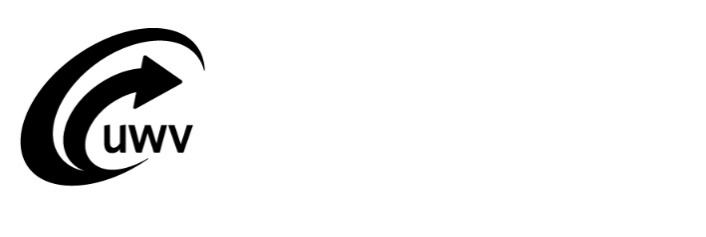 Voortgangsrapportage Individuele Plaatsing en SteunVoortgangsrapportage Individuele Plaatsing en SteunVoortgangsrapportage Individuele Plaatsing en SteunVoortgangsrapportage Individuele Plaatsing en SteunVoortgangsrapportage Individuele Plaatsing en SteunVoortgangsrapportage Individuele Plaatsing en SteunVoortgangsrapportage Individuele Plaatsing en SteunVoortgangsrapportage Individuele Plaatsing en SteunVoortgangsrapportage Individuele Plaatsing en SteunVoortgangsrapportage Individuele Plaatsing en SteunVoortgangsrapportage Individuele Plaatsing en SteunVoortgangsrapportage Individuele Plaatsing en SteunVoortgangsrapportage Individuele Plaatsing en SteunVoortgangsrapportage Individuele Plaatsing en SteunVoortgangsrapportage Individuele Plaatsing en SteunVoortgangsrapportage Individuele Plaatsing en SteunVoortgangsrapportage Individuele Plaatsing en SteunVoortgangsrapportage Individuele Plaatsing en SteunVoortgangsrapportage Individuele Plaatsing en SteunVoortgangsrapportage Individuele Plaatsing en SteunWaarom dit formulier?Met dit formulier maakt u samen met de cliënt een voortgangsrapportage van het traject Individuele Plaatsing en Steun (IPS). De rapportage geeft antwoord op de volgende vragen:-	Welke afspraken uit het re-integratieplan zijn uitgevoerd?-	Wat zijn de resultaten?-	Is doorgaan met het IPS-traject zinvol?Wanneer maakt u een voortgangsrapportage?U maakt een voortgangsrapportage in de 11e maand van het begeleidingsjaar.Samen ondertekenenU ondertekent beiden het formulier. Zo weten u en de cliënt welke (vervolg)afspraken er gelden.Ordernummer Stuur de voortgangsrapportage alleen op als u een ordernummer heeft. Heeft u geen ordernummer? Neem dan contact op met uw contactpersoon bij UWV.Waarom dit formulier?Met dit formulier maakt u samen met de cliënt een voortgangsrapportage van het traject Individuele Plaatsing en Steun (IPS). De rapportage geeft antwoord op de volgende vragen:-	Welke afspraken uit het re-integratieplan zijn uitgevoerd?-	Wat zijn de resultaten?-	Is doorgaan met het IPS-traject zinvol?Wanneer maakt u een voortgangsrapportage?U maakt een voortgangsrapportage in de 11e maand van het begeleidingsjaar.Samen ondertekenenU ondertekent beiden het formulier. Zo weten u en de cliënt welke (vervolg)afspraken er gelden.Ordernummer Stuur de voortgangsrapportage alleen op als u een ordernummer heeft. Heeft u geen ordernummer? Neem dan contact op met uw contactpersoon bij UWV.Waarom dit formulier?Met dit formulier maakt u samen met de cliënt een voortgangsrapportage van het traject Individuele Plaatsing en Steun (IPS). De rapportage geeft antwoord op de volgende vragen:-	Welke afspraken uit het re-integratieplan zijn uitgevoerd?-	Wat zijn de resultaten?-	Is doorgaan met het IPS-traject zinvol?Wanneer maakt u een voortgangsrapportage?U maakt een voortgangsrapportage in de 11e maand van het begeleidingsjaar.Samen ondertekenenU ondertekent beiden het formulier. Zo weten u en de cliënt welke (vervolg)afspraken er gelden.Ordernummer Stuur de voortgangsrapportage alleen op als u een ordernummer heeft. Heeft u geen ordernummer? Neem dan contact op met uw contactpersoon bij UWV.Waarom dit formulier?Met dit formulier maakt u samen met de cliënt een voortgangsrapportage van het traject Individuele Plaatsing en Steun (IPS). De rapportage geeft antwoord op de volgende vragen:-	Welke afspraken uit het re-integratieplan zijn uitgevoerd?-	Wat zijn de resultaten?-	Is doorgaan met het IPS-traject zinvol?Wanneer maakt u een voortgangsrapportage?U maakt een voortgangsrapportage in de 11e maand van het begeleidingsjaar.Samen ondertekenenU ondertekent beiden het formulier. Zo weten u en de cliënt welke (vervolg)afspraken er gelden.Ordernummer Stuur de voortgangsrapportage alleen op als u een ordernummer heeft. Heeft u geen ordernummer? Neem dan contact op met uw contactpersoon bij UWV.Waarom dit formulier?Met dit formulier maakt u samen met de cliënt een voortgangsrapportage van het traject Individuele Plaatsing en Steun (IPS). De rapportage geeft antwoord op de volgende vragen:-	Welke afspraken uit het re-integratieplan zijn uitgevoerd?-	Wat zijn de resultaten?-	Is doorgaan met het IPS-traject zinvol?Wanneer maakt u een voortgangsrapportage?U maakt een voortgangsrapportage in de 11e maand van het begeleidingsjaar.Samen ondertekenenU ondertekent beiden het formulier. Zo weten u en de cliënt welke (vervolg)afspraken er gelden.Ordernummer Stuur de voortgangsrapportage alleen op als u een ordernummer heeft. Heeft u geen ordernummer? Neem dan contact op met uw contactpersoon bij UWV.Waarom dit formulier?Met dit formulier maakt u samen met de cliënt een voortgangsrapportage van het traject Individuele Plaatsing en Steun (IPS). De rapportage geeft antwoord op de volgende vragen:-	Welke afspraken uit het re-integratieplan zijn uitgevoerd?-	Wat zijn de resultaten?-	Is doorgaan met het IPS-traject zinvol?Wanneer maakt u een voortgangsrapportage?U maakt een voortgangsrapportage in de 11e maand van het begeleidingsjaar.Samen ondertekenenU ondertekent beiden het formulier. Zo weten u en de cliënt welke (vervolg)afspraken er gelden.Ordernummer Stuur de voortgangsrapportage alleen op als u een ordernummer heeft. Heeft u geen ordernummer? Neem dan contact op met uw contactpersoon bij UWV.Waarom dit formulier?Met dit formulier maakt u samen met de cliënt een voortgangsrapportage van het traject Individuele Plaatsing en Steun (IPS). De rapportage geeft antwoord op de volgende vragen:-	Welke afspraken uit het re-integratieplan zijn uitgevoerd?-	Wat zijn de resultaten?-	Is doorgaan met het IPS-traject zinvol?Wanneer maakt u een voortgangsrapportage?U maakt een voortgangsrapportage in de 11e maand van het begeleidingsjaar.Samen ondertekenenU ondertekent beiden het formulier. Zo weten u en de cliënt welke (vervolg)afspraken er gelden.Ordernummer Stuur de voortgangsrapportage alleen op als u een ordernummer heeft. Heeft u geen ordernummer? Neem dan contact op met uw contactpersoon bij UWV.Waarom dit formulier?Met dit formulier maakt u samen met de cliënt een voortgangsrapportage van het traject Individuele Plaatsing en Steun (IPS). De rapportage geeft antwoord op de volgende vragen:-	Welke afspraken uit het re-integratieplan zijn uitgevoerd?-	Wat zijn de resultaten?-	Is doorgaan met het IPS-traject zinvol?Wanneer maakt u een voortgangsrapportage?U maakt een voortgangsrapportage in de 11e maand van het begeleidingsjaar.Samen ondertekenenU ondertekent beiden het formulier. Zo weten u en de cliënt welke (vervolg)afspraken er gelden.Ordernummer Stuur de voortgangsrapportage alleen op als u een ordernummer heeft. Heeft u geen ordernummer? Neem dan contact op met uw contactpersoon bij UWV.Waarom dit formulier?Met dit formulier maakt u samen met de cliënt een voortgangsrapportage van het traject Individuele Plaatsing en Steun (IPS). De rapportage geeft antwoord op de volgende vragen:-	Welke afspraken uit het re-integratieplan zijn uitgevoerd?-	Wat zijn de resultaten?-	Is doorgaan met het IPS-traject zinvol?Wanneer maakt u een voortgangsrapportage?U maakt een voortgangsrapportage in de 11e maand van het begeleidingsjaar.Samen ondertekenenU ondertekent beiden het formulier. Zo weten u en de cliënt welke (vervolg)afspraken er gelden.Ordernummer Stuur de voortgangsrapportage alleen op als u een ordernummer heeft. Heeft u geen ordernummer? Neem dan contact op met uw contactpersoon bij UWV.Waarom dit formulier?Met dit formulier maakt u samen met de cliënt een voortgangsrapportage van het traject Individuele Plaatsing en Steun (IPS). De rapportage geeft antwoord op de volgende vragen:-	Welke afspraken uit het re-integratieplan zijn uitgevoerd?-	Wat zijn de resultaten?-	Is doorgaan met het IPS-traject zinvol?Wanneer maakt u een voortgangsrapportage?U maakt een voortgangsrapportage in de 11e maand van het begeleidingsjaar.Samen ondertekenenU ondertekent beiden het formulier. Zo weten u en de cliënt welke (vervolg)afspraken er gelden.Ordernummer Stuur de voortgangsrapportage alleen op als u een ordernummer heeft. Heeft u geen ordernummer? Neem dan contact op met uw contactpersoon bij UWV.Waarom dit formulier?Met dit formulier maakt u samen met de cliënt een voortgangsrapportage van het traject Individuele Plaatsing en Steun (IPS). De rapportage geeft antwoord op de volgende vragen:-	Welke afspraken uit het re-integratieplan zijn uitgevoerd?-	Wat zijn de resultaten?-	Is doorgaan met het IPS-traject zinvol?Wanneer maakt u een voortgangsrapportage?U maakt een voortgangsrapportage in de 11e maand van het begeleidingsjaar.Samen ondertekenenU ondertekent beiden het formulier. Zo weten u en de cliënt welke (vervolg)afspraken er gelden.Ordernummer Stuur de voortgangsrapportage alleen op als u een ordernummer heeft. Heeft u geen ordernummer? Neem dan contact op met uw contactpersoon bij UWV.Waarom dit formulier?Met dit formulier maakt u samen met de cliënt een voortgangsrapportage van het traject Individuele Plaatsing en Steun (IPS). De rapportage geeft antwoord op de volgende vragen:-	Welke afspraken uit het re-integratieplan zijn uitgevoerd?-	Wat zijn de resultaten?-	Is doorgaan met het IPS-traject zinvol?Wanneer maakt u een voortgangsrapportage?U maakt een voortgangsrapportage in de 11e maand van het begeleidingsjaar.Samen ondertekenenU ondertekent beiden het formulier. Zo weten u en de cliënt welke (vervolg)afspraken er gelden.Ordernummer Stuur de voortgangsrapportage alleen op als u een ordernummer heeft. Heeft u geen ordernummer? Neem dan contact op met uw contactpersoon bij UWV.Waarom dit formulier?Met dit formulier maakt u samen met de cliënt een voortgangsrapportage van het traject Individuele Plaatsing en Steun (IPS). De rapportage geeft antwoord op de volgende vragen:-	Welke afspraken uit het re-integratieplan zijn uitgevoerd?-	Wat zijn de resultaten?-	Is doorgaan met het IPS-traject zinvol?Wanneer maakt u een voortgangsrapportage?U maakt een voortgangsrapportage in de 11e maand van het begeleidingsjaar.Samen ondertekenenU ondertekent beiden het formulier. Zo weten u en de cliënt welke (vervolg)afspraken er gelden.Ordernummer Stuur de voortgangsrapportage alleen op als u een ordernummer heeft. Heeft u geen ordernummer? Neem dan contact op met uw contactpersoon bij UWV.Waarom dit formulier?Met dit formulier maakt u samen met de cliënt een voortgangsrapportage van het traject Individuele Plaatsing en Steun (IPS). De rapportage geeft antwoord op de volgende vragen:-	Welke afspraken uit het re-integratieplan zijn uitgevoerd?-	Wat zijn de resultaten?-	Is doorgaan met het IPS-traject zinvol?Wanneer maakt u een voortgangsrapportage?U maakt een voortgangsrapportage in de 11e maand van het begeleidingsjaar.Samen ondertekenenU ondertekent beiden het formulier. Zo weten u en de cliënt welke (vervolg)afspraken er gelden.Ordernummer Stuur de voortgangsrapportage alleen op als u een ordernummer heeft. Heeft u geen ordernummer? Neem dan contact op met uw contactpersoon bij UWV.Waarom dit formulier?Met dit formulier maakt u samen met de cliënt een voortgangsrapportage van het traject Individuele Plaatsing en Steun (IPS). De rapportage geeft antwoord op de volgende vragen:-	Welke afspraken uit het re-integratieplan zijn uitgevoerd?-	Wat zijn de resultaten?-	Is doorgaan met het IPS-traject zinvol?Wanneer maakt u een voortgangsrapportage?U maakt een voortgangsrapportage in de 11e maand van het begeleidingsjaar.Samen ondertekenenU ondertekent beiden het formulier. Zo weten u en de cliënt welke (vervolg)afspraken er gelden.Ordernummer Stuur de voortgangsrapportage alleen op als u een ordernummer heeft. Heeft u geen ordernummer? Neem dan contact op met uw contactpersoon bij UWV.Waarom dit formulier?Met dit formulier maakt u samen met de cliënt een voortgangsrapportage van het traject Individuele Plaatsing en Steun (IPS). De rapportage geeft antwoord op de volgende vragen:-	Welke afspraken uit het re-integratieplan zijn uitgevoerd?-	Wat zijn de resultaten?-	Is doorgaan met het IPS-traject zinvol?Wanneer maakt u een voortgangsrapportage?U maakt een voortgangsrapportage in de 11e maand van het begeleidingsjaar.Samen ondertekenenU ondertekent beiden het formulier. Zo weten u en de cliënt welke (vervolg)afspraken er gelden.Ordernummer Stuur de voortgangsrapportage alleen op als u een ordernummer heeft. Heeft u geen ordernummer? Neem dan contact op met uw contactpersoon bij UWV.OpsturenGebruik bij het versturen van dit formulier een voorblad. U vindt dit op uwv.nl/voorblad. Stuur het voorblad samen met het volledig ingevulde en ondertekende formulier naar:UWVPostbus 572001040 BC  AMSTERDAMAls u de rapportage heeft opgestuurdAls wij de voortgangsrapportage hebben goedgekeurd, betalen wij de volgende periode van het IPS-traject. Hierover krijgt u binnen 14 dagen een brief.Meer informatieU vindt meer informatie op uwv.nl. U kunt ook bellen met UWV Telefoon Zakelijk via 088 – 898 20 10 (lokaal tarief – belkosten zijn afhankelijk van uw telefoonaanbieder).OpsturenGebruik bij het versturen van dit formulier een voorblad. U vindt dit op uwv.nl/voorblad. Stuur het voorblad samen met het volledig ingevulde en ondertekende formulier naar:UWVPostbus 572001040 BC  AMSTERDAMAls u de rapportage heeft opgestuurdAls wij de voortgangsrapportage hebben goedgekeurd, betalen wij de volgende periode van het IPS-traject. Hierover krijgt u binnen 14 dagen een brief.Meer informatieU vindt meer informatie op uwv.nl. U kunt ook bellen met UWV Telefoon Zakelijk via 088 – 898 20 10 (lokaal tarief – belkosten zijn afhankelijk van uw telefoonaanbieder).OpsturenGebruik bij het versturen van dit formulier een voorblad. U vindt dit op uwv.nl/voorblad. Stuur het voorblad samen met het volledig ingevulde en ondertekende formulier naar:UWVPostbus 572001040 BC  AMSTERDAMAls u de rapportage heeft opgestuurdAls wij de voortgangsrapportage hebben goedgekeurd, betalen wij de volgende periode van het IPS-traject. Hierover krijgt u binnen 14 dagen een brief.Meer informatieU vindt meer informatie op uwv.nl. U kunt ook bellen met UWV Telefoon Zakelijk via 088 – 898 20 10 (lokaal tarief – belkosten zijn afhankelijk van uw telefoonaanbieder).OpsturenGebruik bij het versturen van dit formulier een voorblad. U vindt dit op uwv.nl/voorblad. Stuur het voorblad samen met het volledig ingevulde en ondertekende formulier naar:UWVPostbus 572001040 BC  AMSTERDAMAls u de rapportage heeft opgestuurdAls wij de voortgangsrapportage hebben goedgekeurd, betalen wij de volgende periode van het IPS-traject. Hierover krijgt u binnen 14 dagen een brief.Meer informatieU vindt meer informatie op uwv.nl. U kunt ook bellen met UWV Telefoon Zakelijk via 088 – 898 20 10 (lokaal tarief – belkosten zijn afhankelijk van uw telefoonaanbieder).OpsturenGebruik bij het versturen van dit formulier een voorblad. U vindt dit op uwv.nl/voorblad. Stuur het voorblad samen met het volledig ingevulde en ondertekende formulier naar:UWVPostbus 572001040 BC  AMSTERDAMAls u de rapportage heeft opgestuurdAls wij de voortgangsrapportage hebben goedgekeurd, betalen wij de volgende periode van het IPS-traject. Hierover krijgt u binnen 14 dagen een brief.Meer informatieU vindt meer informatie op uwv.nl. U kunt ook bellen met UWV Telefoon Zakelijk via 088 – 898 20 10 (lokaal tarief – belkosten zijn afhankelijk van uw telefoonaanbieder).OpsturenGebruik bij het versturen van dit formulier een voorblad. U vindt dit op uwv.nl/voorblad. Stuur het voorblad samen met het volledig ingevulde en ondertekende formulier naar:UWVPostbus 572001040 BC  AMSTERDAMAls u de rapportage heeft opgestuurdAls wij de voortgangsrapportage hebben goedgekeurd, betalen wij de volgende periode van het IPS-traject. Hierover krijgt u binnen 14 dagen een brief.Meer informatieU vindt meer informatie op uwv.nl. U kunt ook bellen met UWV Telefoon Zakelijk via 088 – 898 20 10 (lokaal tarief – belkosten zijn afhankelijk van uw telefoonaanbieder).OpsturenGebruik bij het versturen van dit formulier een voorblad. U vindt dit op uwv.nl/voorblad. Stuur het voorblad samen met het volledig ingevulde en ondertekende formulier naar:UWVPostbus 572001040 BC  AMSTERDAMAls u de rapportage heeft opgestuurdAls wij de voortgangsrapportage hebben goedgekeurd, betalen wij de volgende periode van het IPS-traject. Hierover krijgt u binnen 14 dagen een brief.Meer informatieU vindt meer informatie op uwv.nl. U kunt ook bellen met UWV Telefoon Zakelijk via 088 – 898 20 10 (lokaal tarief – belkosten zijn afhankelijk van uw telefoonaanbieder).OpsturenGebruik bij het versturen van dit formulier een voorblad. U vindt dit op uwv.nl/voorblad. Stuur het voorblad samen met het volledig ingevulde en ondertekende formulier naar:UWVPostbus 572001040 BC  AMSTERDAMAls u de rapportage heeft opgestuurdAls wij de voortgangsrapportage hebben goedgekeurd, betalen wij de volgende periode van het IPS-traject. Hierover krijgt u binnen 14 dagen een brief.Meer informatieU vindt meer informatie op uwv.nl. U kunt ook bellen met UWV Telefoon Zakelijk via 088 – 898 20 10 (lokaal tarief – belkosten zijn afhankelijk van uw telefoonaanbieder).OpsturenGebruik bij het versturen van dit formulier een voorblad. U vindt dit op uwv.nl/voorblad. Stuur het voorblad samen met het volledig ingevulde en ondertekende formulier naar:UWVPostbus 572001040 BC  AMSTERDAMAls u de rapportage heeft opgestuurdAls wij de voortgangsrapportage hebben goedgekeurd, betalen wij de volgende periode van het IPS-traject. Hierover krijgt u binnen 14 dagen een brief.Meer informatieU vindt meer informatie op uwv.nl. U kunt ook bellen met UWV Telefoon Zakelijk via 088 – 898 20 10 (lokaal tarief – belkosten zijn afhankelijk van uw telefoonaanbieder).11Gegevens cliëntGegevens cliëntGegevens cliëntGegevens cliëntGegevens cliëntGegevens cliëntGegevens cliëntGegevens cliëntGegevens cliëntGegevens cliëntGegevens cliëntGegevens cliëntGegevens cliëntGegevens cliëntGegevens cliëntGegevens cliëntGegevens cliëntGegevens cliëntGegevens cliëntGegevens cliënt1.1Voorletters en achternaamVoorletters en achternaamVoorletters en achternaamVoorletters en achternaamGebruikt de cliënt de achternaam van de partner? Vul dan ook de geboortenaam in.Gebruikt de cliënt de achternaam van de partner? Vul dan ook de geboortenaam in.Gebruikt de cliënt de achternaam van de partner? Vul dan ook de geboortenaam in.Gebruikt de cliënt de achternaam van de partner? Vul dan ook de geboortenaam in.Gebruikt de cliënt de achternaam van de partner? Vul dan ook de geboortenaam in.Gebruikt de cliënt de achternaam van de partner? Vul dan ook de geboortenaam in.Gebruikt de cliënt de achternaam van de partner? Vul dan ook de geboortenaam in.Gebruikt de cliënt de achternaam van de partner? Vul dan ook de geboortenaam in.Gebruikt de cliënt de achternaam van de partner? Vul dan ook de geboortenaam in.Gebruikt de cliënt de achternaam van de partner? Vul dan ook de geboortenaam in.Gebruikt de cliënt de achternaam van de partner? Vul dan ook de geboortenaam in.Gebruikt de cliënt de achternaam van de partner? Vul dan ook de geboortenaam in.Gebruikt de cliënt de achternaam van de partner? Vul dan ook de geboortenaam in.Gebruikt de cliënt de achternaam van de partner? Vul dan ook de geboortenaam in.Gebruikt de cliënt de achternaam van de partner? Vul dan ook de geboortenaam in.Gebruikt de cliënt de achternaam van de partner? Vul dan ook de geboortenaam in.Gebruikt de cliënt de achternaam van de partner? Vul dan ook de geboortenaam in.Gebruikt de cliënt de achternaam van de partner? Vul dan ook de geboortenaam in.Gebruikt de cliënt de achternaam van de partner? Vul dan ook de geboortenaam in.Gebruikt de cliënt de achternaam van de partner? Vul dan ook de geboortenaam in.1.1Voorletters en achternaamVoorletters en achternaamVoorletters en achternaamVoorletters en achternaam1.2BurgerservicenummerBurgerservicenummerBurgerservicenummerBurgerservicenummer222Bedrijfsgegevens IPS-trajectbegeleidingBedrijfsgegevens IPS-trajectbegeleidingBedrijfsgegevens IPS-trajectbegeleidingBedrijfsgegevens IPS-trajectbegeleidingBedrijfsgegevens IPS-trajectbegeleidingBedrijfsgegevens IPS-trajectbegeleidingBedrijfsgegevens IPS-trajectbegeleidingBedrijfsgegevens IPS-trajectbegeleidingBedrijfsgegevens IPS-trajectbegeleidingBedrijfsgegevens IPS-trajectbegeleidingBedrijfsgegevens IPS-trajectbegeleidingBedrijfsgegevens IPS-trajectbegeleidingBedrijfsgegevens IPS-trajectbegeleidingBedrijfsgegevens IPS-trajectbegeleidingBedrijfsgegevens IPS-trajectbegeleidingBedrijfsgegevens IPS-trajectbegeleidingBedrijfsgegevens IPS-trajectbegeleidingBedrijfsgegevens IPS-trajectbegeleidingBedrijfsgegevens IPS-trajectbegeleidingBedrijfsgegevens IPS-trajectbegeleiding2.1Naam organisatieNaam organisatieNaam organisatieNaam organisatie2.2IPS-trajectbegeleiderIPS-trajectbegeleiderIPS-trajectbegeleiderIPS-trajectbegeleiderNaamNaamNaamNaamNaamNaamNaam2.2IPS-trajectbegeleiderIPS-trajectbegeleiderIPS-trajectbegeleiderIPS-trajectbegeleider2.2IPS-trajectbegeleiderIPS-trajectbegeleiderIPS-trajectbegeleiderIPS-trajectbegeleiderTelefoonnummerTelefoonnummerTelefoonnummerTelefoonnummerTelefoonnummerTelefoonnummerTelefoonnummer2.2IPS-trajectbegeleiderIPS-trajectbegeleiderIPS-trajectbegeleiderIPS-trajectbegeleider2.2IPS-trajectbegeleiderIPS-trajectbegeleiderIPS-trajectbegeleiderIPS-trajectbegeleiderE-mailadresE-mailadresE-mailadresE-mailadresE-mailadresE-mailadresE-mailadres333Gegevens UWVGegevens UWVGegevens UWVGegevens UWVGegevens UWVGegevens UWVGegevens UWVGegevens UWVGegevens UWVGegevens UWVGegevens UWVGegevens UWVGegevens UWVGegevens UWVGegevens UWVGegevens UWVGegevens UWVGegevens UWVGegevens UWVGegevens UWV3.1Contactpersoon UWVContactpersoon UWVContactpersoon UWVContactpersoon UWV3.2Ordernummer IPS-trajectOrdernummer IPS-trajectOrdernummer IPS-trajectOrdernummer IPS-traject4Uitvoering re-integratieplanUitvoering re-integratieplanUitvoering re-integratieplanUitvoering re-integratieplanUitvoering re-integratieplanUitvoering re-integratieplanUitvoering re-integratieplanUitvoering re-integratieplanUitvoering re-integratieplanUitvoering re-integratieplanUitvoering re-integratieplanUitvoering re-integratieplanUitvoering re-integratieplanUitvoering re-integratieplanUitvoering re-integratieplanUitvoering re-integratieplanUitvoering re-integratieplanUitvoering re-integratieplanUitvoering re-integratieplanUitvoering re-integratieplanLet op: Geef in uw antwoorden geen informatie over de medische situatie van de cliënt.Let op: Geef in uw antwoorden geen informatie over de medische situatie van de cliënt.Let op: Geef in uw antwoorden geen informatie over de medische situatie van de cliënt.Let op: Geef in uw antwoorden geen informatie over de medische situatie van de cliënt.Let op: Geef in uw antwoorden geen informatie over de medische situatie van de cliënt.Let op: Geef in uw antwoorden geen informatie over de medische situatie van de cliënt.Let op: Geef in uw antwoorden geen informatie over de medische situatie van de cliënt.Let op: Geef in uw antwoorden geen informatie over de medische situatie van de cliënt.Let op: Geef in uw antwoorden geen informatie over de medische situatie van de cliënt.Let op: Geef in uw antwoorden geen informatie over de medische situatie van de cliënt.Let op: Geef in uw antwoorden geen informatie over de medische situatie van de cliënt.Let op: Geef in uw antwoorden geen informatie over de medische situatie van de cliënt.Let op: Geef in uw antwoorden geen informatie over de medische situatie van de cliënt.Let op: Geef in uw antwoorden geen informatie over de medische situatie van de cliënt.Let op: Geef in uw antwoorden geen informatie over de medische situatie van de cliënt.Let op: Geef in uw antwoorden geen informatie over de medische situatie van de cliënt.Let op: Geef in uw antwoorden geen informatie over de medische situatie van de cliënt.Let op: Geef in uw antwoorden geen informatie over de medische situatie van de cliënt.Let op: Geef in uw antwoorden geen informatie over de medische situatie van de cliënt.Let op: Geef in uw antwoorden geen informatie over de medische situatie van de cliënt.4.1Hoe vaak hebben de cliënt en de IPS- trajectbegeleider contact met elkaar gehad in de afgelopen begeleidingsperiode?Hoe vaak hebben de cliënt en de IPS- trajectbegeleider contact met elkaar gehad in de afgelopen begeleidingsperiode?Hoe vaak hebben de cliënt en de IPS- trajectbegeleider contact met elkaar gehad in de afgelopen begeleidingsperiode?Hoe vaak hebben de cliënt en de IPS- trajectbegeleider contact met elkaar gehad in de afgelopen begeleidingsperiode?Geef aan of het aantal keren dat u contact had volgens afspraak van het re-integratieplan was.Geef aan of het aantal keren dat u contact had volgens afspraak van het re-integratieplan was.Geef aan of het aantal keren dat u contact had volgens afspraak van het re-integratieplan was.Geef aan of het aantal keren dat u contact had volgens afspraak van het re-integratieplan was.Geef aan of het aantal keren dat u contact had volgens afspraak van het re-integratieplan was.Geef aan of het aantal keren dat u contact had volgens afspraak van het re-integratieplan was.Geef aan of het aantal keren dat u contact had volgens afspraak van het re-integratieplan was.Geef aan of het aantal keren dat u contact had volgens afspraak van het re-integratieplan was.Geef aan of het aantal keren dat u contact had volgens afspraak van het re-integratieplan was.Geef aan of het aantal keren dat u contact had volgens afspraak van het re-integratieplan was.Geef aan of het aantal keren dat u contact had volgens afspraak van het re-integratieplan was.Geef aan of het aantal keren dat u contact had volgens afspraak van het re-integratieplan was.Geef aan of het aantal keren dat u contact had volgens afspraak van het re-integratieplan was.Geef aan of het aantal keren dat u contact had volgens afspraak van het re-integratieplan was.Geef aan of het aantal keren dat u contact had volgens afspraak van het re-integratieplan was.Geef aan of het aantal keren dat u contact had volgens afspraak van het re-integratieplan was.Geef aan of het aantal keren dat u contact had volgens afspraak van het re-integratieplan was.Geef aan of het aantal keren dat u contact had volgens afspraak van het re-integratieplan was.Geef aan of het aantal keren dat u contact had volgens afspraak van het re-integratieplan was.Geef aan of het aantal keren dat u contact had volgens afspraak van het re-integratieplan was.4.1Hoe vaak hebben de cliënt en de IPS- trajectbegeleider contact met elkaar gehad in de afgelopen begeleidingsperiode?Hoe vaak hebben de cliënt en de IPS- trajectbegeleider contact met elkaar gehad in de afgelopen begeleidingsperiode?Hoe vaak hebben de cliënt en de IPS- trajectbegeleider contact met elkaar gehad in de afgelopen begeleidingsperiode?Hoe vaak hebben de cliënt en de IPS- trajectbegeleider contact met elkaar gehad in de afgelopen begeleidingsperiode?Aantal keren contactAantal keren contactAantal keren contactAantal keren contactAantal keren contactAantal keren contactAantal keren contactAantal keren contact4.1Hoe vaak hebben de cliënt en de IPS- trajectbegeleider contact met elkaar gehad in de afgelopen begeleidingsperiode?Hoe vaak hebben de cliënt en de IPS- trajectbegeleider contact met elkaar gehad in de afgelopen begeleidingsperiode?Hoe vaak hebben de cliënt en de IPS- trajectbegeleider contact met elkaar gehad in de afgelopen begeleidingsperiode?Hoe vaak hebben de cliënt en de IPS- trajectbegeleider contact met elkaar gehad in de afgelopen begeleidingsperiode?4.1Hoe vaak hebben de cliënt en de IPS- trajectbegeleider contact met elkaar gehad in de afgelopen begeleidingsperiode?Hoe vaak hebben de cliënt en de IPS- trajectbegeleider contact met elkaar gehad in de afgelopen begeleidingsperiode?Hoe vaak hebben de cliënt en de IPS- trajectbegeleider contact met elkaar gehad in de afgelopen begeleidingsperiode?Hoe vaak hebben de cliënt en de IPS- trajectbegeleider contact met elkaar gehad in de afgelopen begeleidingsperiode?ToelichtingToelichtingToelichtingToelichtingToelichtingToelichtingToelichtingToelichting4.2Welke activiteiten uit het re-integratieplan zijn uitgevoerd?Welke activiteiten uit het re-integratieplan zijn uitgevoerd?Welke activiteiten uit het re-integratieplan zijn uitgevoerd?Welke activiteiten uit het re-integratieplan zijn uitgevoerd?Geef bij elke activiteit het resultaat aan.Geef bij elke activiteit het resultaat aan.Geef bij elke activiteit het resultaat aan.Geef bij elke activiteit het resultaat aan.Geef bij elke activiteit het resultaat aan.Geef bij elke activiteit het resultaat aan.Geef bij elke activiteit het resultaat aan.Geef bij elke activiteit het resultaat aan.Geef bij elke activiteit het resultaat aan.Geef bij elke activiteit het resultaat aan.Geef bij elke activiteit het resultaat aan.Geef bij elke activiteit het resultaat aan.Geef bij elke activiteit het resultaat aan.Geef bij elke activiteit het resultaat aan.Geef bij elke activiteit het resultaat aan.Geef bij elke activiteit het resultaat aan.Geef bij elke activiteit het resultaat aan.Geef bij elke activiteit het resultaat aan.Geef bij elke activiteit het resultaat aan.Geef bij elke activiteit het resultaat aan.4.2ActiviteitActiviteitActiviteitActiviteitActiviteitActiviteitActiviteitActiviteitActiviteitActiviteitActiviteitActiviteitActiviteitActiviteitActiviteitActiviteitResultaatResultaatResultaatResultaat4.24.24.24.24.24.24.3Hoeveel sollicitatieactiviteiten zijn er geweest?Hoeveel sollicitatieactiviteiten zijn er geweest?Hoeveel sollicitatieactiviteiten zijn er geweest?Hoeveel sollicitatieactiviteiten zijn er geweest?Hoeveel sollicitatieactiviteiten zijn er geweest?Geef bij elke sollicitatieactiviteit het resultaat aan.Geef bij elke sollicitatieactiviteit het resultaat aan.Geef bij elke sollicitatieactiviteit het resultaat aan.Geef bij elke sollicitatieactiviteit het resultaat aan.Geef bij elke sollicitatieactiviteit het resultaat aan.Geef bij elke sollicitatieactiviteit het resultaat aan.Geef bij elke sollicitatieactiviteit het resultaat aan.Geef bij elke sollicitatieactiviteit het resultaat aan.Geef bij elke sollicitatieactiviteit het resultaat aan.Geef bij elke sollicitatieactiviteit het resultaat aan.Geef bij elke sollicitatieactiviteit het resultaat aan.Geef bij elke sollicitatieactiviteit het resultaat aan.Geef bij elke sollicitatieactiviteit het resultaat aan.Geef bij elke sollicitatieactiviteit het resultaat aan.Geef bij elke sollicitatieactiviteit het resultaat aan.Geef bij elke sollicitatieactiviteit het resultaat aan.Geef bij elke sollicitatieactiviteit het resultaat aan.Geef bij elke sollicitatieactiviteit het resultaat aan.Geef bij elke sollicitatieactiviteit het resultaat aan.Geef bij elke sollicitatieactiviteit het resultaat aan.4.3Hoeveel sollicitatieactiviteiten zijn er geweest?Hoeveel sollicitatieactiviteiten zijn er geweest?Hoeveel sollicitatieactiviteiten zijn er geweest?Hoeveel sollicitatieactiviteiten zijn er geweest?Hoeveel sollicitatieactiviteiten zijn er geweest?AantalAantalAantal4.3Hoeveel sollicitatieactiviteiten zijn er geweest?Hoeveel sollicitatieactiviteiten zijn er geweest?Hoeveel sollicitatieactiviteiten zijn er geweest?Hoeveel sollicitatieactiviteiten zijn er geweest?Hoeveel sollicitatieactiviteiten zijn er geweest?SollicitatieactiviteitSollicitatieactiviteitSollicitatieactiviteitSollicitatieactiviteitSollicitatieactiviteitSollicitatieactiviteitSollicitatieactiviteitSollicitatieactiviteitSollicitatieactiviteitSollicitatieactiviteitSollicitatieactiviteitSollicitatieactiviteitSollicitatieactiviteitSollicitatieactiviteitSollicitatieactiviteitSollicitatieactiviteitResultaatResultaatResultaatResultaat4.3Hoeveel sollicitatieactiviteiten zijn er geweest?Hoeveel sollicitatieactiviteiten zijn er geweest?Hoeveel sollicitatieactiviteiten zijn er geweest?Hoeveel sollicitatieactiviteiten zijn er geweest?Hoeveel sollicitatieactiviteiten zijn er geweest?4.3Hoeveel sollicitatieactiviteiten zijn er geweest?Hoeveel sollicitatieactiviteiten zijn er geweest?Hoeveel sollicitatieactiviteiten zijn er geweest?Hoeveel sollicitatieactiviteiten zijn er geweest?Hoeveel sollicitatieactiviteiten zijn er geweest?4.3Hoeveel sollicitatieactiviteiten zijn er geweest?Hoeveel sollicitatieactiviteiten zijn er geweest?Hoeveel sollicitatieactiviteiten zijn er geweest?Hoeveel sollicitatieactiviteiten zijn er geweest?Hoeveel sollicitatieactiviteiten zijn er geweest?4.3Hoeveel sollicitatieactiviteiten zijn er geweest?Hoeveel sollicitatieactiviteiten zijn er geweest?Hoeveel sollicitatieactiviteiten zijn er geweest?Hoeveel sollicitatieactiviteiten zijn er geweest?Hoeveel sollicitatieactiviteiten zijn er geweest?4.3Hoeveel sollicitatieactiviteiten zijn er geweest?Hoeveel sollicitatieactiviteiten zijn er geweest?Hoeveel sollicitatieactiviteiten zijn er geweest?Hoeveel sollicitatieactiviteiten zijn er geweest?Hoeveel sollicitatieactiviteiten zijn er geweest?4.3Hoeveel sollicitatieactiviteiten zijn er geweest?Hoeveel sollicitatieactiviteiten zijn er geweest?Hoeveel sollicitatieactiviteiten zijn er geweest?Hoeveel sollicitatieactiviteiten zijn er geweest?Hoeveel sollicitatieactiviteiten zijn er geweest?4.4Welke ontwikkeling heeft de cliënt doorgemaakt om de afstand tot de arbeidsmarkt te verkleinen?Welke ontwikkeling heeft de cliënt doorgemaakt om de afstand tot de arbeidsmarkt te verkleinen?Welke ontwikkeling heeft de cliënt doorgemaakt om de afstand tot de arbeidsmarkt te verkleinen?Welke ontwikkeling heeft de cliënt doorgemaakt om de afstand tot de arbeidsmarkt te verkleinen?4.5Heeft de cliënt het afgelopen jaar gewerkt?Heeft de cliënt het afgelopen jaar gewerkt?Heeft de cliënt het afgelopen jaar gewerkt?Heeft de cliënt het afgelopen jaar gewerkt? Ja, dit was: Ja, dit was: Ja, dit was: Ja, dit was: Ja, dit was: Ja, dit was: Ja, dit was: Ja, dit was: Ja, dit was: Ja, dit was: Ja, dit was: Ja, dit was: Ja, dit was: Ja, dit was: Ja, dit was: Ja, dit was: Ja, dit was: Ja, dit was: Ja, dit was: Ja, dit was:4.5Heeft de cliënt het afgelopen jaar gewerkt?Heeft de cliënt het afgelopen jaar gewerkt?Heeft de cliënt het afgelopen jaar gewerkt?Heeft de cliënt het afgelopen jaar gewerkt? onbetaald werk betaald werk onbetaald werk betaald werk onbetaald werk betaald werk onbetaald werk betaald werk onbetaald werk betaald werk onbetaald werk betaald werk onbetaald werk betaald werk onbetaald werk betaald werk onbetaald werk betaald werk onbetaald werk betaald werk onbetaald werk betaald werk onbetaald werk betaald werk onbetaald werk betaald werk onbetaald werk betaald werk onbetaald werk betaald werk onbetaald werk betaald werk onbetaald werk betaald werk onbetaald werk betaald werk4.5Heeft de cliënt het afgelopen jaar gewerkt?Heeft de cliënt het afgelopen jaar gewerkt?Heeft de cliënt het afgelopen jaar gewerkt?Heeft de cliënt het afgelopen jaar gewerkt?Beschrijf in welke periode de cliënt heeft gewerkt en in welke werkomgeving.Beschrijf in welke periode de cliënt heeft gewerkt en in welke werkomgeving.Beschrijf in welke periode de cliënt heeft gewerkt en in welke werkomgeving.Beschrijf in welke periode de cliënt heeft gewerkt en in welke werkomgeving.Beschrijf in welke periode de cliënt heeft gewerkt en in welke werkomgeving.Beschrijf in welke periode de cliënt heeft gewerkt en in welke werkomgeving.Beschrijf in welke periode de cliënt heeft gewerkt en in welke werkomgeving.Beschrijf in welke periode de cliënt heeft gewerkt en in welke werkomgeving.Beschrijf in welke periode de cliënt heeft gewerkt en in welke werkomgeving.Beschrijf in welke periode de cliënt heeft gewerkt en in welke werkomgeving.Beschrijf in welke periode de cliënt heeft gewerkt en in welke werkomgeving.Beschrijf in welke periode de cliënt heeft gewerkt en in welke werkomgeving.Beschrijf in welke periode de cliënt heeft gewerkt en in welke werkomgeving.Beschrijf in welke periode de cliënt heeft gewerkt en in welke werkomgeving.Beschrijf in welke periode de cliënt heeft gewerkt en in welke werkomgeving.Beschrijf in welke periode de cliënt heeft gewerkt en in welke werkomgeving.Beschrijf in welke periode de cliënt heeft gewerkt en in welke werkomgeving.Beschrijf in welke periode de cliënt heeft gewerkt en in welke werkomgeving.Beschrijf in welke periode de cliënt heeft gewerkt en in welke werkomgeving.Beschrijf in welke periode de cliënt heeft gewerkt en in welke werkomgeving.4.5Heeft de cliënt het afgelopen jaar gewerkt?Heeft de cliënt het afgelopen jaar gewerkt?Heeft de cliënt het afgelopen jaar gewerkt?Heeft de cliënt het afgelopen jaar gewerkt? Nee  Ga verder met vraag 4.6. Nee  Ga verder met vraag 4.6. Nee  Ga verder met vraag 4.6. Nee  Ga verder met vraag 4.6. Nee  Ga verder met vraag 4.6. Nee  Ga verder met vraag 4.6. Nee  Ga verder met vraag 4.6. Nee  Ga verder met vraag 4.6. Nee  Ga verder met vraag 4.6. Nee  Ga verder met vraag 4.6. Nee  Ga verder met vraag 4.6. Nee  Ga verder met vraag 4.6. Nee  Ga verder met vraag 4.6. Nee  Ga verder met vraag 4.6. Nee  Ga verder met vraag 4.6. Nee  Ga verder met vraag 4.6. Nee  Ga verder met vraag 4.6. Nee  Ga verder met vraag 4.6. Nee  Ga verder met vraag 4.6. Nee  Ga verder met vraag 4.6.4.5.1Hoe is de begeleiding geweest op de werkplek?Hoe is de begeleiding geweest op de werkplek?Hoe is de begeleiding geweest op de werkplek?Hoe is de begeleiding geweest op de werkplek?Beschrijf in het antwoord ook welke rol collega’s en leidinggevenden hadden bij de begeleiding van de cliënt.Beschrijf in het antwoord ook welke rol collega’s en leidinggevenden hadden bij de begeleiding van de cliënt.Beschrijf in het antwoord ook welke rol collega’s en leidinggevenden hadden bij de begeleiding van de cliënt.Beschrijf in het antwoord ook welke rol collega’s en leidinggevenden hadden bij de begeleiding van de cliënt.Beschrijf in het antwoord ook welke rol collega’s en leidinggevenden hadden bij de begeleiding van de cliënt.Beschrijf in het antwoord ook welke rol collega’s en leidinggevenden hadden bij de begeleiding van de cliënt.Beschrijf in het antwoord ook welke rol collega’s en leidinggevenden hadden bij de begeleiding van de cliënt.Beschrijf in het antwoord ook welke rol collega’s en leidinggevenden hadden bij de begeleiding van de cliënt.Beschrijf in het antwoord ook welke rol collega’s en leidinggevenden hadden bij de begeleiding van de cliënt.Beschrijf in het antwoord ook welke rol collega’s en leidinggevenden hadden bij de begeleiding van de cliënt.Beschrijf in het antwoord ook welke rol collega’s en leidinggevenden hadden bij de begeleiding van de cliënt.Beschrijf in het antwoord ook welke rol collega’s en leidinggevenden hadden bij de begeleiding van de cliënt.Beschrijf in het antwoord ook welke rol collega’s en leidinggevenden hadden bij de begeleiding van de cliënt.Beschrijf in het antwoord ook welke rol collega’s en leidinggevenden hadden bij de begeleiding van de cliënt.Beschrijf in het antwoord ook welke rol collega’s en leidinggevenden hadden bij de begeleiding van de cliënt.Beschrijf in het antwoord ook welke rol collega’s en leidinggevenden hadden bij de begeleiding van de cliënt.Beschrijf in het antwoord ook welke rol collega’s en leidinggevenden hadden bij de begeleiding van de cliënt.Beschrijf in het antwoord ook welke rol collega’s en leidinggevenden hadden bij de begeleiding van de cliënt.Beschrijf in het antwoord ook welke rol collega’s en leidinggevenden hadden bij de begeleiding van de cliënt.Beschrijf in het antwoord ook welke rol collega’s en leidinggevenden hadden bij de begeleiding van de cliënt.4.5.1Hoe is de begeleiding geweest op de werkplek?Hoe is de begeleiding geweest op de werkplek?Hoe is de begeleiding geweest op de werkplek?Hoe is de begeleiding geweest op de werkplek?4.5.2Is de cliënt nu nog steeds aan het werk?Is de cliënt nu nog steeds aan het werk?Is de cliënt nu nog steeds aan het werk?Is de cliënt nu nog steeds aan het werk? Ja Ja Ja Ja Ja Ja Ja Ja Ja Ja Ja Ja Ja Ja Ja Ja Ja Ja Ja Ja4.5.2Is de cliënt nu nog steeds aan het werk?Is de cliënt nu nog steeds aan het werk?Is de cliënt nu nog steeds aan het werk?Is de cliënt nu nog steeds aan het werk?Geef aan hoeveel uur de cliënt aan het werk is, of dit betaald werk is en wat is afgesproken over de duur van de werkzaamheden of over de duur van de arbeidsovereenkomst.Geef aan hoeveel uur de cliënt aan het werk is, of dit betaald werk is en wat is afgesproken over de duur van de werkzaamheden of over de duur van de arbeidsovereenkomst.Geef aan hoeveel uur de cliënt aan het werk is, of dit betaald werk is en wat is afgesproken over de duur van de werkzaamheden of over de duur van de arbeidsovereenkomst.Geef aan hoeveel uur de cliënt aan het werk is, of dit betaald werk is en wat is afgesproken over de duur van de werkzaamheden of over de duur van de arbeidsovereenkomst.Geef aan hoeveel uur de cliënt aan het werk is, of dit betaald werk is en wat is afgesproken over de duur van de werkzaamheden of over de duur van de arbeidsovereenkomst.Geef aan hoeveel uur de cliënt aan het werk is, of dit betaald werk is en wat is afgesproken over de duur van de werkzaamheden of over de duur van de arbeidsovereenkomst.Geef aan hoeveel uur de cliënt aan het werk is, of dit betaald werk is en wat is afgesproken over de duur van de werkzaamheden of over de duur van de arbeidsovereenkomst.Geef aan hoeveel uur de cliënt aan het werk is, of dit betaald werk is en wat is afgesproken over de duur van de werkzaamheden of over de duur van de arbeidsovereenkomst.Geef aan hoeveel uur de cliënt aan het werk is, of dit betaald werk is en wat is afgesproken over de duur van de werkzaamheden of over de duur van de arbeidsovereenkomst.Geef aan hoeveel uur de cliënt aan het werk is, of dit betaald werk is en wat is afgesproken over de duur van de werkzaamheden of over de duur van de arbeidsovereenkomst.Geef aan hoeveel uur de cliënt aan het werk is, of dit betaald werk is en wat is afgesproken over de duur van de werkzaamheden of over de duur van de arbeidsovereenkomst.Geef aan hoeveel uur de cliënt aan het werk is, of dit betaald werk is en wat is afgesproken over de duur van de werkzaamheden of over de duur van de arbeidsovereenkomst.Geef aan hoeveel uur de cliënt aan het werk is, of dit betaald werk is en wat is afgesproken over de duur van de werkzaamheden of over de duur van de arbeidsovereenkomst.Geef aan hoeveel uur de cliënt aan het werk is, of dit betaald werk is en wat is afgesproken over de duur van de werkzaamheden of over de duur van de arbeidsovereenkomst.Geef aan hoeveel uur de cliënt aan het werk is, of dit betaald werk is en wat is afgesproken over de duur van de werkzaamheden of over de duur van de arbeidsovereenkomst.Geef aan hoeveel uur de cliënt aan het werk is, of dit betaald werk is en wat is afgesproken over de duur van de werkzaamheden of over de duur van de arbeidsovereenkomst.Geef aan hoeveel uur de cliënt aan het werk is, of dit betaald werk is en wat is afgesproken over de duur van de werkzaamheden of over de duur van de arbeidsovereenkomst.Geef aan hoeveel uur de cliënt aan het werk is, of dit betaald werk is en wat is afgesproken over de duur van de werkzaamheden of over de duur van de arbeidsovereenkomst.Geef aan hoeveel uur de cliënt aan het werk is, of dit betaald werk is en wat is afgesproken over de duur van de werkzaamheden of over de duur van de arbeidsovereenkomst.Geef aan hoeveel uur de cliënt aan het werk is, of dit betaald werk is en wat is afgesproken over de duur van de werkzaamheden of over de duur van de arbeidsovereenkomst.4.5.2Is de cliënt nu nog steeds aan het werk?Is de cliënt nu nog steeds aan het werk?Is de cliënt nu nog steeds aan het werk?Is de cliënt nu nog steeds aan het werk? Betaald werk Onbetaald werk Betaald werk Onbetaald werk Betaald werk Onbetaald werk Betaald werk Onbetaald werk Betaald werk Onbetaald werk Betaald werk Onbetaald werk Betaald werk Onbetaald werk Betaald werk Onbetaald werk Betaald werk Onbetaald werk Betaald werk Onbetaald werk Betaald werk Onbetaald werk Betaald werk Onbetaald werk Betaald werk Onbetaald werk Betaald werk Onbetaald werk Betaald werk Onbetaald werk Betaald werk Onbetaald werk Betaald werk Onbetaald werk Betaald werk Onbetaald werk Betaald werk Onbetaald werk4.5.2Is de cliënt nu nog steeds aan het werk?Is de cliënt nu nog steeds aan het werk?Is de cliënt nu nog steeds aan het werk?Is de cliënt nu nog steeds aan het werk?4.5.2Is de cliënt nu nog steeds aan het werk?Is de cliënt nu nog steeds aan het werk?Is de cliënt nu nog steeds aan het werk?Is de cliënt nu nog steeds aan het werk?Aantal urenAantal urenAantal urenAantal urenAantal urenAantal urenAantal urenAantal urenAantal urenAantal urenAantal uren4.5.2Is de cliënt nu nog steeds aan het werk?Is de cliënt nu nog steeds aan het werk?Is de cliënt nu nog steeds aan het werk?Is de cliënt nu nog steeds aan het werk?4.5.2Is de cliënt nu nog steeds aan het werk?Is de cliënt nu nog steeds aan het werk?Is de cliënt nu nog steeds aan het werk?Is de cliënt nu nog steeds aan het werk?Duur van de werkzaamheden/ arbeidsovereenkomstDuur van de werkzaamheden/ arbeidsovereenkomstDuur van de werkzaamheden/ arbeidsovereenkomstDuur van de werkzaamheden/ arbeidsovereenkomstDuur van de werkzaamheden/ arbeidsovereenkomstDuur van de werkzaamheden/ arbeidsovereenkomstDuur van de werkzaamheden/ arbeidsovereenkomstDuur van de werkzaamheden/ arbeidsovereenkomstDuur van de werkzaamheden/ arbeidsovereenkomstDuur van de werkzaamheden/ arbeidsovereenkomstDuur van de werkzaamheden/ arbeidsovereenkomst4.5.2Is de cliënt nu nog steeds aan het werk?Is de cliënt nu nog steeds aan het werk?Is de cliënt nu nog steeds aan het werk?Is de cliënt nu nog steeds aan het werk?4.5.2Is de cliënt nu nog steeds aan het werk?Is de cliënt nu nog steeds aan het werk?Is de cliënt nu nog steeds aan het werk?Is de cliënt nu nog steeds aan het werk? Nee, omdat  Nee, omdat  Nee, omdat  Nee, omdat  Nee, omdat  Nee, omdat  Nee, omdat  Nee, omdat  Nee, omdat  Nee, omdat  Nee, omdat  Nee, omdat  Nee, omdat  Nee, omdat  Nee, omdat  Nee, omdat  Nee, omdat  Nee, omdat  Nee, omdat  Nee, omdat 4.5.2Is de cliënt nu nog steeds aan het werk?Is de cliënt nu nog steeds aan het werk?Is de cliënt nu nog steeds aan het werk?Is de cliënt nu nog steeds aan het werk?4.5.2Is de cliënt nu nog steeds aan het werk?Is de cliënt nu nog steeds aan het werk?Is de cliënt nu nog steeds aan het werk?Is de cliënt nu nog steeds aan het werk?4.5.2Is de cliënt nu nog steeds aan het werk?Is de cliënt nu nog steeds aan het werk?Is de cliënt nu nog steeds aan het werk?Is de cliënt nu nog steeds aan het werk? Ga verder met vraag 5. Ga verder met vraag 5. Ga verder met vraag 5. Ga verder met vraag 5. Ga verder met vraag 5. Ga verder met vraag 5. Ga verder met vraag 5. Ga verder met vraag 5. Ga verder met vraag 5. Ga verder met vraag 5. Ga verder met vraag 5. Ga verder met vraag 5. Ga verder met vraag 5. Ga verder met vraag 5. Ga verder met vraag 5. Ga verder met vraag 5. Ga verder met vraag 5. Ga verder met vraag 5. Ga verder met vraag 5. Ga verder met vraag 5.4.5.3Is er nog ondersteuning van UWV nodig zodat de cliënt aan het werk kan blijven?Is er nog ondersteuning van UWV nodig zodat de cliënt aan het werk kan blijven?Is er nog ondersteuning van UWV nodig zodat de cliënt aan het werk kan blijven?Is er nog ondersteuning van UWV nodig zodat de cliënt aan het werk kan blijven?Denk daarbij bijvoorbeeld aan voorzieningen op de werkplek.Denk daarbij bijvoorbeeld aan voorzieningen op de werkplek.Denk daarbij bijvoorbeeld aan voorzieningen op de werkplek.Denk daarbij bijvoorbeeld aan voorzieningen op de werkplek.Denk daarbij bijvoorbeeld aan voorzieningen op de werkplek.Denk daarbij bijvoorbeeld aan voorzieningen op de werkplek.Denk daarbij bijvoorbeeld aan voorzieningen op de werkplek.Denk daarbij bijvoorbeeld aan voorzieningen op de werkplek.Denk daarbij bijvoorbeeld aan voorzieningen op de werkplek.Denk daarbij bijvoorbeeld aan voorzieningen op de werkplek.Denk daarbij bijvoorbeeld aan voorzieningen op de werkplek.Denk daarbij bijvoorbeeld aan voorzieningen op de werkplek.Denk daarbij bijvoorbeeld aan voorzieningen op de werkplek.Denk daarbij bijvoorbeeld aan voorzieningen op de werkplek.Denk daarbij bijvoorbeeld aan voorzieningen op de werkplek.Denk daarbij bijvoorbeeld aan voorzieningen op de werkplek.Denk daarbij bijvoorbeeld aan voorzieningen op de werkplek.Denk daarbij bijvoorbeeld aan voorzieningen op de werkplek.Denk daarbij bijvoorbeeld aan voorzieningen op de werkplek.Denk daarbij bijvoorbeeld aan voorzieningen op de werkplek.4.5.3Is er nog ondersteuning van UWV nodig zodat de cliënt aan het werk kan blijven?Is er nog ondersteuning van UWV nodig zodat de cliënt aan het werk kan blijven?Is er nog ondersteuning van UWV nodig zodat de cliënt aan het werk kan blijven?Is er nog ondersteuning van UWV nodig zodat de cliënt aan het werk kan blijven? Ga verder met vraag 5. Ga verder met vraag 5. Ga verder met vraag 5. Ga verder met vraag 5. Ga verder met vraag 5. Ga verder met vraag 5. Ga verder met vraag 5. Ga verder met vraag 5. Ga verder met vraag 5. Ga verder met vraag 5. Ga verder met vraag 5. Ga verder met vraag 5. Ga verder met vraag 5. Ga verder met vraag 5. Ga verder met vraag 5. Ga verder met vraag 5. Ga verder met vraag 5. Ga verder met vraag 5. Ga verder met vraag 5. Ga verder met vraag 5.4.6.1Wat is de reden dat de cliënt het afgelopen jaar geen werk heeft gevonden?Wat is de reden dat de cliënt het afgelopen jaar geen werk heeft gevonden?Wat is de reden dat de cliënt het afgelopen jaar geen werk heeft gevonden?Wat is de reden dat de cliënt het afgelopen jaar geen werk heeft gevonden?4.6.2Wat is de verwachting voor het komende jaar als het gaat om het vinden van werk?Wat is de verwachting voor het komende jaar als het gaat om het vinden van werk?Wat is de verwachting voor het komende jaar als het gaat om het vinden van werk?Wat is de verwachting voor het komende jaar als het gaat om het vinden van werk?55Het IPS-traject (in te vullen door de cliënt)Het IPS-traject (in te vullen door de cliënt)Het IPS-traject (in te vullen door de cliënt)Het IPS-traject (in te vullen door de cliënt)Het IPS-traject (in te vullen door de cliënt)Het IPS-traject (in te vullen door de cliënt)Het IPS-traject (in te vullen door de cliënt)Het IPS-traject (in te vullen door de cliënt)Het IPS-traject (in te vullen door de cliënt)Het IPS-traject (in te vullen door de cliënt)Het IPS-traject (in te vullen door de cliënt)Het IPS-traject (in te vullen door de cliënt)Het IPS-traject (in te vullen door de cliënt)Het IPS-traject (in te vullen door de cliënt)Het IPS-traject (in te vullen door de cliënt)Het IPS-traject (in te vullen door de cliënt)Het IPS-traject (in te vullen door de cliënt)Het IPS-traject (in te vullen door de cliënt)Het IPS-traject (in te vullen door de cliënt)Het IPS-traject (in te vullen door de cliënt)5.1Wat waren uw verwachtingen van het IPS-traject?Wat waren uw verwachtingen van het IPS-traject?Wat waren uw verwachtingen van het IPS-traject?Wat waren uw verwachtingen van het IPS-traject?Let op: Geef in uw antwoorden geen informatie over uw medische situatie.Let op: Geef in uw antwoorden geen informatie over uw medische situatie.Let op: Geef in uw antwoorden geen informatie over uw medische situatie.Let op: Geef in uw antwoorden geen informatie over uw medische situatie.Let op: Geef in uw antwoorden geen informatie over uw medische situatie.Let op: Geef in uw antwoorden geen informatie over uw medische situatie.Let op: Geef in uw antwoorden geen informatie over uw medische situatie.Let op: Geef in uw antwoorden geen informatie over uw medische situatie.Let op: Geef in uw antwoorden geen informatie over uw medische situatie.Let op: Geef in uw antwoorden geen informatie over uw medische situatie.Let op: Geef in uw antwoorden geen informatie over uw medische situatie.Let op: Geef in uw antwoorden geen informatie over uw medische situatie.Let op: Geef in uw antwoorden geen informatie over uw medische situatie.Let op: Geef in uw antwoorden geen informatie over uw medische situatie.Let op: Geef in uw antwoorden geen informatie over uw medische situatie.Let op: Geef in uw antwoorden geen informatie over uw medische situatie.Let op: Geef in uw antwoorden geen informatie over uw medische situatie.Let op: Geef in uw antwoorden geen informatie over uw medische situatie.Let op: Geef in uw antwoorden geen informatie over uw medische situatie.Let op: Geef in uw antwoorden geen informatie over uw medische situatie.5.1Wat waren uw verwachtingen van het IPS-traject?Wat waren uw verwachtingen van het IPS-traject?Wat waren uw verwachtingen van het IPS-traject?Wat waren uw verwachtingen van het IPS-traject?5.1Wat waren uw verwachtingen van het IPS-traject?Wat waren uw verwachtingen van het IPS-traject?Wat waren uw verwachtingen van het IPS-traject?Wat waren uw verwachtingen van het IPS-traject?5.2Bent u tevreden over het IPS-traject en de afspraken die gemaakt zijn?Bent u tevreden over het IPS-traject en de afspraken die gemaakt zijn?Bent u tevreden over het IPS-traject en de afspraken die gemaakt zijn?Bent u tevreden over het IPS-traject en de afspraken die gemaakt zijn? Ja Nee Ja Nee Ja Nee Ja Nee Ja Nee Ja Nee Ja Nee Ja Nee Ja Nee Ja Nee Ja Nee Ja Nee Ja Nee Ja Nee Ja Nee Ja Nee Ja Nee Ja Nee Ja Nee Ja Nee5.2Bent u tevreden over het IPS-traject en de afspraken die gemaakt zijn?Bent u tevreden over het IPS-traject en de afspraken die gemaakt zijn?Bent u tevreden over het IPS-traject en de afspraken die gemaakt zijn?Bent u tevreden over het IPS-traject en de afspraken die gemaakt zijn?ToelichtingToelichtingToelichtingToelichting5.3.1Bent u tevreden over de begeleiding  bij het zoeken naar werk?Bent u tevreden over de begeleiding  bij het zoeken naar werk?Bent u tevreden over de begeleiding  bij het zoeken naar werk?Bent u tevreden over de begeleiding  bij het zoeken naar werk? Ja Nee Ja Nee Ja Nee Ja Nee Ja Nee Ja Nee Ja Nee Ja Nee Ja Nee Ja Nee Ja Nee Ja Nee Ja Nee Ja Nee Ja Nee Ja Nee Ja Nee Ja Nee Ja Nee Ja Nee5.3.1Bent u tevreden over de begeleiding  bij het zoeken naar werk?Bent u tevreden over de begeleiding  bij het zoeken naar werk?Bent u tevreden over de begeleiding  bij het zoeken naar werk?Bent u tevreden over de begeleiding  bij het zoeken naar werk?ToelichtingToelichtingToelichtingToelichting4444De volgende 4 vragen alleen invullen als u werk heeft.De volgende 4 vragen alleen invullen als u werk heeft.De volgende 4 vragen alleen invullen als u werk heeft.De volgende 4 vragen alleen invullen als u werk heeft.De volgende 4 vragen alleen invullen als u werk heeft.De volgende 4 vragen alleen invullen als u werk heeft.De volgende 4 vragen alleen invullen als u werk heeft.De volgende 4 vragen alleen invullen als u werk heeft.De volgende 4 vragen alleen invullen als u werk heeft.De volgende 4 vragen alleen invullen als u werk heeft.De volgende 4 vragen alleen invullen als u werk heeft.De volgende 4 vragen alleen invullen als u werk heeft.De volgende 4 vragen alleen invullen als u werk heeft.De volgende 4 vragen alleen invullen als u werk heeft.De volgende 4 vragen alleen invullen als u werk heeft.De volgende 4 vragen alleen invullen als u werk heeft.De volgende 4 vragen alleen invullen als u werk heeft.De volgende 4 vragen alleen invullen als u werk heeft.De volgende 4 vragen alleen invullen als u werk heeft.De volgende 4 vragen alleen invullen als u werk heeft.5.3.2Bent u tevreden over de begeleiding  tijdens het werk?Bent u tevreden over de begeleiding  tijdens het werk?Bent u tevreden over de begeleiding  tijdens het werk?Bent u tevreden over de begeleiding  tijdens het werk? Ja Nee Ja Nee Ja Nee Ja Nee Ja Nee Ja Nee Ja Nee Ja Nee Ja Nee Ja Nee Ja Nee Ja Nee Ja Nee Ja Nee Ja Nee Ja Nee Ja Nee Ja Nee Ja Nee Ja NeeToelichtingToelichtingToelichtingToelichtingToelichtingToelichting5.4.1Wat vindt u van uw werk?Wat vindt u van uw werk?Wat vindt u van uw werk?Wat vindt u van uw werk?5.4.2Wilt u blijven werken bij uw huidige werkgever?Wilt u blijven werken bij uw huidige werkgever?Wilt u blijven werken bij uw huidige werkgever?Wilt u blijven werken bij uw huidige werkgever? Ja Nee Ja Nee Ja Nee Ja Nee Ja Nee Ja Nee Ja Nee Ja Nee Ja Nee Ja Nee Ja Nee Ja Nee Ja Nee Ja Nee Ja Nee Ja Nee Ja Nee Ja Nee Ja Nee Ja Nee5.4.2Wilt u blijven werken bij uw huidige werkgever?Wilt u blijven werken bij uw huidige werkgever?Wilt u blijven werken bij uw huidige werkgever?Wilt u blijven werken bij uw huidige werkgever?ToelichtingToelichtingToelichtingToelichtingToelichting5.4.3Ziet u uw huidige werk als opstap naar een volgende baan?Ziet u uw huidige werk als opstap naar een volgende baan?Ziet u uw huidige werk als opstap naar een volgende baan?Ziet u uw huidige werk als opstap naar een volgende baan? Ja Nee Ja Nee Ja Nee Ja Nee Ja Nee Ja Nee Ja Nee Ja Nee Ja Nee Ja Nee Ja Nee Ja Nee Ja Nee Ja Nee Ja Nee Ja Nee Ja Nee Ja Nee Ja Nee Ja Nee5.4.3Ziet u uw huidige werk als opstap naar een volgende baan?Ziet u uw huidige werk als opstap naar een volgende baan?Ziet u uw huidige werk als opstap naar een volgende baan?Ziet u uw huidige werk als opstap naar een volgende baan?ToelichtingToelichtingToelichtingToelichtingToelichtingToelichting66Voortgang IPS-traject (in te vullen door de IPS-trajectbegeleider)Voortgang IPS-traject (in te vullen door de IPS-trajectbegeleider)Voortgang IPS-traject (in te vullen door de IPS-trajectbegeleider)Voortgang IPS-traject (in te vullen door de IPS-trajectbegeleider)Voortgang IPS-traject (in te vullen door de IPS-trajectbegeleider)Voortgang IPS-traject (in te vullen door de IPS-trajectbegeleider)Voortgang IPS-traject (in te vullen door de IPS-trajectbegeleider)Voortgang IPS-traject (in te vullen door de IPS-trajectbegeleider)Voortgang IPS-traject (in te vullen door de IPS-trajectbegeleider)Voortgang IPS-traject (in te vullen door de IPS-trajectbegeleider)Voortgang IPS-traject (in te vullen door de IPS-trajectbegeleider)Voortgang IPS-traject (in te vullen door de IPS-trajectbegeleider)Voortgang IPS-traject (in te vullen door de IPS-trajectbegeleider)Voortgang IPS-traject (in te vullen door de IPS-trajectbegeleider)Voortgang IPS-traject (in te vullen door de IPS-trajectbegeleider)Voortgang IPS-traject (in te vullen door de IPS-trajectbegeleider)Voortgang IPS-traject (in te vullen door de IPS-trajectbegeleider)Voortgang IPS-traject (in te vullen door de IPS-trajectbegeleider)Voortgang IPS-traject (in te vullen door de IPS-trajectbegeleider)Voortgang IPS-traject (in te vullen door de IPS-trajectbegeleider)6.1Wat is uw visie op het verdere verloop van het IPS-traject?Wat is uw visie op het verdere verloop van het IPS-traject?Wat is uw visie op het verdere verloop van het IPS-traject?Wat is uw visie op het verdere verloop van het IPS-traject?6.2.1Wat zijn de aandachtspunten voor de komende periode?Wat zijn de aandachtspunten voor de komende periode?Wat zijn de aandachtspunten voor de komende periode?Wat zijn de aandachtspunten voor de komende periode?6.2.2Welke begeleiding gaat u in de komende periode aanbieden?Welke begeleiding gaat u in de komende periode aanbieden?Welke begeleiding gaat u in de komende periode aanbieden?Welke begeleiding gaat u in de komende periode aanbieden?Geef een toelichting op de acties die u inzet.Geef een toelichting op de acties die u inzet.Geef een toelichting op de acties die u inzet.Geef een toelichting op de acties die u inzet.Geef een toelichting op de acties die u inzet.Geef een toelichting op de acties die u inzet.Geef een toelichting op de acties die u inzet.Geef een toelichting op de acties die u inzet.Geef een toelichting op de acties die u inzet.Geef een toelichting op de acties die u inzet.Geef een toelichting op de acties die u inzet.Geef een toelichting op de acties die u inzet.Geef een toelichting op de acties die u inzet.Geef een toelichting op de acties die u inzet.Geef een toelichting op de acties die u inzet.Geef een toelichting op de acties die u inzet.Geef een toelichting op de acties die u inzet.Geef een toelichting op de acties die u inzet.Geef een toelichting op de acties die u inzet.Geef een toelichting op de acties die u inzet.6.2.2Welke begeleiding gaat u in de komende periode aanbieden?Welke begeleiding gaat u in de komende periode aanbieden?Welke begeleiding gaat u in de komende periode aanbieden?Welke begeleiding gaat u in de komende periode aanbieden?77Voortgang IPS-traject (in te vullen door cliënt)Voortgang IPS-traject (in te vullen door cliënt)Voortgang IPS-traject (in te vullen door cliënt)Voortgang IPS-traject (in te vullen door cliënt)Voortgang IPS-traject (in te vullen door cliënt)Voortgang IPS-traject (in te vullen door cliënt)Voortgang IPS-traject (in te vullen door cliënt)Voortgang IPS-traject (in te vullen door cliënt)Voortgang IPS-traject (in te vullen door cliënt)Voortgang IPS-traject (in te vullen door cliënt)Voortgang IPS-traject (in te vullen door cliënt)Voortgang IPS-traject (in te vullen door cliënt)Voortgang IPS-traject (in te vullen door cliënt)Voortgang IPS-traject (in te vullen door cliënt)Voortgang IPS-traject (in te vullen door cliënt)Voortgang IPS-traject (in te vullen door cliënt)Voortgang IPS-traject (in te vullen door cliënt)Voortgang IPS-traject (in te vullen door cliënt)Voortgang IPS-traject (in te vullen door cliënt)Voortgang IPS-traject (in te vullen door cliënt)7.1Wat vindt u van de visie van uw coach op het verloop van het IPS-traject?Wat vindt u van de visie van uw coach op het verloop van het IPS-traject?Wat vindt u van de visie van uw coach op het verloop van het IPS-traject?Wat vindt u van de visie van uw coach op het verloop van het IPS-traject?7.2Wat vindt u van de voorgestelde begeleiding voor het verdere verloop van het IPS-traject?Wat vindt u van de voorgestelde begeleiding voor het verdere verloop van het IPS-traject?Wat vindt u van de voorgestelde begeleiding voor het verdere verloop van het IPS-traject?Wat vindt u van de voorgestelde begeleiding voor het verdere verloop van het IPS-traject?88Opmerkingen/aanvullingenOpmerkingen/aanvullingenOpmerkingen/aanvullingenOpmerkingen/aanvullingenOpmerkingen/aanvullingenOpmerkingen/aanvullingenOpmerkingen/aanvullingenOpmerkingen/aanvullingenOpmerkingen/aanvullingenOpmerkingen/aanvullingenOpmerkingen/aanvullingenOpmerkingen/aanvullingenOpmerkingen/aanvullingenOpmerkingen/aanvullingenOpmerkingen/aanvullingenOpmerkingen/aanvullingenOpmerkingen/aanvullingenOpmerkingen/aanvullingenOpmerkingen/aanvullingenOpmerkingen/aanvullingen8.1Ruimte voor opmerkingen en aanvullingenRuimte voor opmerkingen en aanvullingenRuimte voor opmerkingen en aanvullingenRuimte voor opmerkingen en aanvullingen99OndertekeningOndertekeningOndertekeningOndertekeningOndertekeningOndertekeningOndertekeningOndertekeningOndertekeningOndertekeningOndertekeningOndertekeningOndertekeningOndertekeningOndertekeningOndertekeningOndertekeningOndertekeningOndertekeningOndertekeningCliëntCliëntCliëntCliëntCliëntCliëntCliëntCliëntCliëntCliëntCliëntCliëntCliëntIPS-trajectbegeleiderIPS-trajectbegeleiderIPS-trajectbegeleiderIPS-trajectbegeleiderIPS-trajectbegeleiderIPS-trajectbegeleiderHandtekeningHandtekeningHandtekeningHandtekeningend end end end end end end end end end end end end Datum Datum Datum Datum 